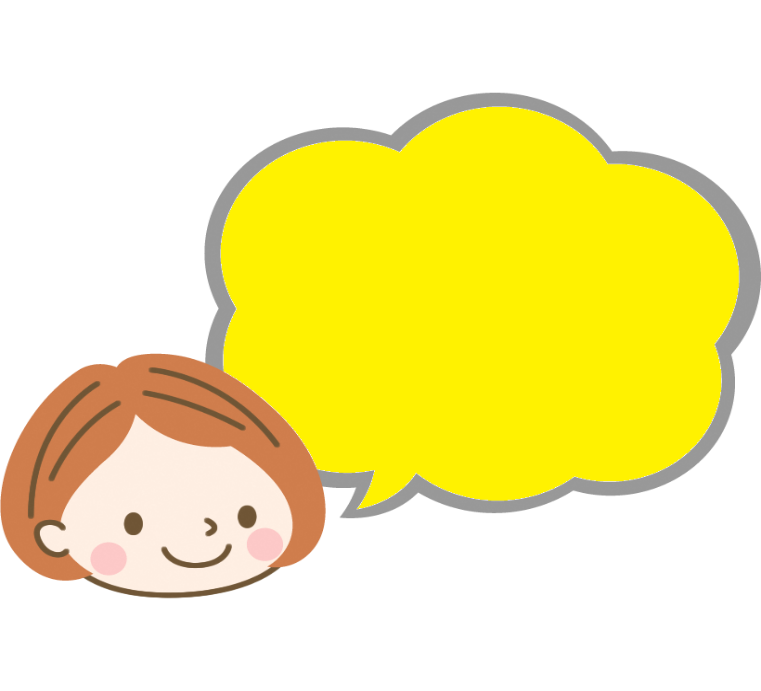 ☆活動内容○　市や公民館、社会福祉協議会などが主催する行事などの運営補助○　放課後児童クラブ指導補助活動○　保育所・幼稚園や福祉施設主催のイベントなどの運営補助☆対象者○　市内に在住または通学する中学校、高等学校、専門学校、短大、大学生○　市内に在住または勤務する16才以上2５歳未満の方☆ボランティア登録の申し込み方法　市内の中学校、高校等に通学している方　→　保護者の承諾を得たうえで、インターネット上の登録フォームからお申し込みください。→　市内の生徒については、生涯学習課から各学校に登録の報告をします。→　登録は随時受け付けます。夏休み中のボランティア参加を希望する場合は、令和６年５月19日(日)までに登録を完了させてください。　　市内に在住または通学・通勤している16才以上2５歳未満の方　→　18歳未満の方は保護者の承諾を得たうえで、インターネット上の登録フォームからお申し込みください。※　インターネット申し込みが困難な場合は、担当の先生もしくは下記問い合わせ先までご連絡ください。※　登録有効期間は、登録が完了した日から令和７年３月31日までです。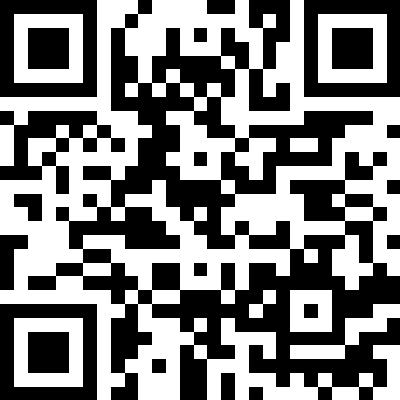 ※　登録フォームは、こちらから　　　　→　URL　https://logoform.jp/form/NczP/67061☆その他○　ボランティア求人については、生涯学習課から登録者にお知らせします。（市内の中学・高校は学校経由）○　ボランティア活動は強制ではありません。自分が興味・関心のある活動に参加してください。○　中学生、高校生が参加できるボランティアは、原則として、土・日曜日、祝日、長期休業中(夏休み等)に実施するものに限ります。○　活動終了後は、生涯学習課から所属学校に「活動実施報告書」の写しを送付します。　　学校経由ではなく個人で登録されている方には、個人に送付します。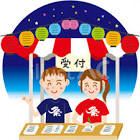 ○　活動に不安がある場合は、御家族等の付添いも可能です。その際は、事前に生涯学習課へご連絡ください。○　保険は「いわき市市民総合賠償補償保険」が適用されます。　　　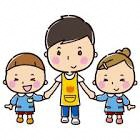 ☆問い合わせいわき市教育委員会事務局生涯学習課青少年係　〒９７０－８０２６　平字堂根町４－８(いわき市役所東分庁舎４階)電話(２２)７５５８　ＦＡＸ(２１)９１５８　平日9時～17時E-mail： shogaigakushu@city.iwaki.lg.jp